Праздник « Золотая осень»  2 класс1.Есть в осени первоначальнойКороткая, но дивная пора -Весь день стоит, как бы хрустальный,И лучезарны вечера.2. Пустее воздух, птиц не слышно боле.Но далеко ещё до первых зимних бурь.И льётся чистая и тёплая лазурьНа отдыхающее поле.3.Осень! Славная пора!Любит осень детвора.Сливы, груши, виноград -Всё поспело для ребят.4. И арбуз увидев важный,Оживится детвора.И радушно скажет каждый:Все: Здравствуй, осени пора!5. Журавли на юг летят,Здравствуй, здравствуй осень!Приходи на праздник к нам,Очень, очень просим.6. Здесь мы праздник радостныйВесело встречаем.Приходи, мы ждём тебя,Осень золотая!(Звучит музыка, выходит Осень)Осень:Вы обо мне? А вот и я!Привет осенний вам, друзья!Вы рады встретиться со мной?Вам нравится наряд лесной?Я пришла на праздник к вамПеть и веселиться.Я хочу со всеми здесьКрепко подружиться!ПЕСНЯ: ""ВЕД:Здравствуй, Осень, здравствуй, Осень!Хорошо, что ты пришла,У тебя мы, Осень, спросимЧто в подарок принесла?Осень: Девяносто дней друзьяЯ старалась как моглаПоливала дождикомСогревала солнышкомЧтоб к обеду на столе были каши и борщиИ картофель и томат,огурцы и виноградМёд, орехи и грибы из лесу вам принесли?Груши , яблоки, айваВот и хлеб, всем голова.Дети.Ты и яблок, ты и хлеба,Ты и мёду принесла.А хорошую погодуТы нам, Осень, припасла?Осень:Дождику вы рады?Дети:Не хотим, не надо.ВЕД:Собирают осенью урожай плодов.Много людям радости после всех трудов.И мы тебя встречаемБогатым урожаем.Осень:Урожай у вас хорош,Уродился густо:И морковка, и картошка,Белая капуста.ИГРА: "Угадай овощи". Осень . Я пришла  к вам не одна . Я сыночков привела. Уж наверное ребята вы знакомы с ними правда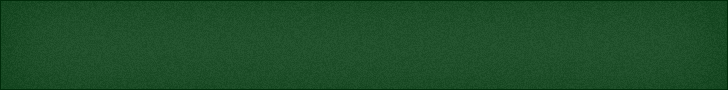 Сентябрь: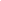 Опустел наш школьный сад,Паутинки в даль летят,И на южный край землиПотянулись журавли.Распахнулись двери школ.Что за месяц к вам пришёл?Дети: Сентябрь.Октябрь:Всё мрачней лицо природы:Почернели огороды.Оголяются леса,Молкнут птичьи голоса.Мишка в спячку завалился,Что за месяц к вам явился?Дети: Октябрь.Ноябрь:Поле чёрно-белым стало,Падает то дождь, то снег.А ещё похолодало,Льдом сковало воды рек.Мёрзнет в поле озимь ржи,Что за месяц, подскажи?Дети: Ноябрь.ВЕД: Правильно, вы отгадали название месяцев. Они пришли не с пустыми руками, а принесли игры.ИГРА: "Подбери картофель".ИГРА: "Шифровальщики".ВЕД:Упражнение для глаза!Буквы вычеркни скорейТе, которые два разаВстретишь в азбуке моей.И тогда прочесть ты сможешьИ в ответе сообщишь,Что везёт на тачке ёжик?Что несёт в мешочке чиж? (яблоки, зёрна)ВЕД: Молодцы, ребята!7. Бродит в роще листопадПо кустам, по клёнам.Скоро он заглянет в садЗолотистым звоном.8. Соберём из листьев веерЯркий и красивый.Побежит по листьям ветерЛёгкий и игривый.ТАНЕЦ ЛИСТЬЕВ.ВЕД: Смотрите, сколько листиков стало у нас! Но они не простые, а с загадками. (Ведущий загадывает загадки об осени, овощах).ВЕД: Молодцы! Все загадки отгадали. СЦЕНКА: "Реклама овощей".1.Для детей, их пап и мамУстроим мы турнир реклам.Реклам не простых -Витаминных, овощных.2.Во саду ли, в огородеФрукты, овощи растут.Мы сегодня для рекламыИх собрали в зале тут.3.Для всего честного людаРеклама есть к любому блюду.Слушайте внимательно,Запоминайте старательно!ЛУК:Лук зелёный - объеденье!Он приправа к блюдам.Ешьте, дети, лук зелёный:Он полезен людям.Витаминов в нём не счесть -Надо лук зелёный есть!И головки лука тожеНам полезны и пригожи!МОРКОВЬ:А морковочка-подружкаДорога и люба.Ешьте, дети, все морковь,Ощищайте зубы.ПОМИДОР:А я - толстый помидор,Витаминов полный.Очень долго я расту -Возраст мой преклонный.Сначала я зелёным был,Но август - месяц наступил -Стал краснеть я день за днём,Чтобы взяли меня в дом.4.Ешьте, дети, помидоры,Пейте сок томатный:Он полезный, витаминныйИ на вкус приятный.ОГУРЕЦ:Превосходный огурецЛежит на рыхлой грядке.Ешьте, дети, огурцы,Будет всё в порядке!РЕПА:Наша жёлтенькая репкаУж засела в землю крепко.И кто репку ту добудет,Тот здоровым, сильным будет.КАРТОФЕЛЬ:Посадили мы картошкуЕщё в мае-месяце.Выросла она на диво -И крупна, и так красива!А картошка - хлеб второй,Это знаем мы с тобой.Собирай картошку смело,Не жалей ты сил для дела!5.Мы представили сегодняВам рекламу для борщей.Для здоровья и для силыЕшьте больше …ДЕТИ: О - во- щей! 14. Осенью у зверей и птиц свои заботы.Собрались и полетелиУтки в дальнюю дорогу.Под корнями старой елиМастерит медведь берлогу.Заяц в мех оделся белый,Стало зайчику тепло.Носит белка месяц целыйПро запас в сове дупло.Рыщут волки ночью темнойЗа добычу по лесам.Меж кустов к тетерке соннойПробирается лиса.Прячет на зиму кедровкаВ старый мох орехи ловко.15. Осень, осень наступила,Листья в небе закружила.А у нас во дворе листья разные …Золотые, красные,Желтые, зеленые,Солнцем опаленные.Листья падают, шуршатИ спешат, спешат, спешат …Листья в небе покружились,В нашем классе опустились.16. Игра «Чьи это листья?»На нарисованных листьях надписать названия деревьев. 17. Конкурс стихотворений.Вьется в воздухе листва,В желтых листьях вся Москва.У окошка мы сидимИ глядим наружу.Шепчут листья: - Улетим!И  … ныряют в лужу.Я сидел сегодня до темнаОколо раскрытого окна.Вдруг на подоконнике прилегЗолотистый маленький листок.За окошком сыро и темно.Вот он и влетел в мое окно.Он дрожит, и, видно, оттогоШевелится хвостик у него.Наша осень, правда, золотая,Как ее иначе назову?Листья, помаленьку облетая,Устилают золотом траву.В журавлином небе Ветер тучи носит.Шепчет верба вербе:- Осень. Снова осень.3. На кустарник инейБелый плащ набросил.Шепчет дуб осине:- Осень. Снова осень.4. Листьев желтый ливень,Солнце ниже сосен.Шепчет ива иве:- Осень. Снова осень.5. Шепчут елям елиСредь лесного бора:- Скоро заметелитИ завьюжит скоро.ВЕД:Гнёзда чёрные пусты.Меньше сделались кусты.Ветер листья носит:Осень, осень, осень!Для конкурса чтецов.Я люблю тебя, осень!Я люблю тебя, осень, за красу небывалуюЗа нарядные листья и тепло запоздалоеЗа страду урожайную, паутину летящую,За грибы и за дождик, за печаль настоящую,За лазурную просинь, за седые туманыИ за плавно бегущие облаков караваны.Я люблю тебя, осень, и , как Пушкин, мечтаю-Красоту своей области я в стихах воспеваю.На улице осень насталаНа улице осень насталаИ снова задули ветра.И птицы в края улетают,Где летнего много тепла.Вновь холодно, даже морозно,И ветер так воет в трубе,Ведь осень настала и надо…Готовиться к ранней зиме.Но всё-таки как же красиво,Какое убранство вокруг,Как будто художник счастливыйРешил разукрасить всё вдруг.Он взял вои смелые краскиИ всё расписал, чтобы мыХотя бы отчасти пожили в той сказке,И чтобы сбылись те мечты.Волшебник – октябрьВолшебник – октябрь.Шёл однажды по лесу волшебник.Просто так ходил себе – бродил…Оживил он ссохшийся валежник,Липы в сарафаны нарядил.Бусы алые надел рябинам:Засверкали в солнечных лучах.И червонным золотом стариннымЖёлуди раскрасил на дубах.Синей рябью растревожил речку,Пошептался тайно с камышом,Ветки ивы закрутил в колечки И в деревню дождиком ушёл.Это осени сынок – проказник,Средний, тихий ласковый дружок.Жаль, что ни один весёлый праздник,Октябрю не дарит свой флажок.Осень плачет горько без причины,Осень плачет горько без причины,Всё вокруг прозрачное от слёз.Неприветливы её мужчины.Как тут не расстроиться всерьёз!Взять сентябрь.Мужчина сочный, яркий,Но капризен. Может и всплакнуть.Дарит с русской щедростью подарки,В косы-дни вплетая нитью грусть.А октябрь? Вот ветреный повеса!Жизнь разгульную, порой, ведёт:Разоденутся в фату невесты –Он в лицо им дождиком плеснёт!А ноябрь –холодной ночью стылойЗлобным волком бродит по лесам.Он для Осени последыш милый,И неугомонный хулиган.Осень всё печалится, вздыхает,Приструнить не может сыновей.Видно Осень- матушка лукавит:Нет для матери детей родней!Словно на бал, выбирая перчатки,Словно на бал, выбирая перчатки,Осень срывала листву в беспорядке.Тысячи пар на себя примерялаИ, как капризная леди – бросала.Сотни оттенков  пунцовой расцветкиЛихо швырнула на крышу беседки,А под скамейку – кленовый листочек,Красного лета багровый кусочек.Вдоль мостовых и безлюдных бульваров,На перекрёстках, шоссе, тротуарах –Всюду валялись цветные охапки –Из ярких листьев – осенние шляпки…ооооввммосеньооню дождиком ушёлявбдлмопкюивгджфмпстюэзгёфржнсатэ